Home Reading ProgramInstructions:    Colour or draw a              on an image for each day that your child completes home reading. Return your home reading log to your teacher at the end of the month.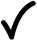 
COMPLETED HOME READING			BONUS DAYS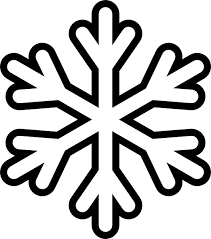 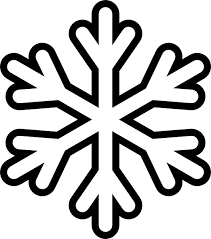 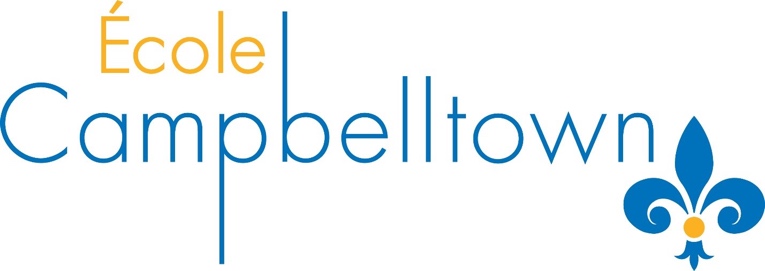 